АНКЕТА-ВОПРОСНИКдля самооценки организации по требованиям ISO/IEC 27001:2022АНКЕТА-ВОПРОСНИКДля проведения самооценки просим Вас заполнить эту анкету, подписать её и вернуть в БелГИСС. Запрещается копировать анкету без разрешения БелГИСС._____________________________________________________________________________________________________________________________________________наименование организации_____________________________________________________________________________________________________________________________________________область применения СМИБ, применительно к которой осуществляются работы по сертификации системы менеджмента информационной безопасности__________________________________________________________________________________________________________________________________________________________________________________________________________________________________________________________________________________________Ф.И.О., должность лица, ответственного за систему менеджмента информационной безопасности организации, служебный тел.Дата заполнения анкеты: «_____» _______________ 20___ г. 		_____________________											подписьПояснения по заполнению: в графе «Обозначение документа» приводится ссылка на документ, содержащий подтверждение выполнения требования. Таблица 1Требования приложения А ISO/IEC 27001:2022Таблица 2Требования:ISO/IEC 27001:2022ПунктISO/IEC 27001ВопросОбозначение документа Комментарии4.1Определен ли контекст организации, включая внешние и внутренние факторы, которые значимы с точки зрения ее целей и оказывают воздействие на способность достигать намеченных результатов ее системы менеджмента информационной безопасности?4.2 а)Определены ли в организацииa) заинтересованные стороны, которые имеют отношение к системе менеджмента информационнойбезопасности;4.2 b)b) требования этих заинтересованных сторон, которые относятся к информационной безопасности?Включают ли они законодательные, нормативные требования и договорные обязательства?4.2 c)Определены ли в организацииc) требования этих заинтересованных сторон, которые относятся к информационной безопасности?Включают ли они законодательные, нормативные требования и договорные обязательства?4.3Определены ли в организации границы и применимость системы менеджмента информационной безопасности, чтобы установить область ее применения?4.3Рассмотрены ли при определении области применения:a) внешние и внутренние факторы, указанные в 4.1;b) требования, указанные в 4.2;c) взаимосвязи и зависимости между деятельностью, выполняемой организацией, и деятельностьюдругих организаций?4.3Поддерживается ли область применения в виде документированной информации?4.4Разработана и внедрена ли документально оформленная СМИБ в соответствии с требованиями 
ISO/IEC 27001-2022Поддерживается ли документально оформленная СМИБ в рабочем состоянии?Проводится ли постоянное улучшение СМИБ?5.1Демонстрирует ли высшее руководство должно лидерство и приверженность по отношению ксистеме менеджмента информационной безопасности посредством:a) обеспечения того, чтобы для системы менеджмента информационной безопасности былиустановлены политика информационной безопасности и цели информационной безопасности и чтобыони были согласованы со стратегическим направлением организации;b) обеспечения интеграции требований системы менеджмента информационной безопасностив процессы организации;c) обеспечения того, чтобы ресурсы, необходимые для системы менеджмента информационнойбезопасности, были доступны;d) доведения до сведения важности результативного менеджмента информационной безопасностии соответствия требованиям системы менеджмента информационной безопасности;e) обеспечения того, чтобы система менеджмента информационной безопасности достигаласвоих намеченных результатов;f) направления и поддержки персонала, который вносит вклад в результативность системы менеджментаинформационной безопасности;д) содействия постоянному улучшению; иh) поддержки других соответствующих ролей менеджеров для демонстрации ими лидерства применительно к областям их обязанностей?5.2 Установлена ли высшим руководством политика информационной безопасности, которая:a) соответствует назначению организации;b) включает цели информационной безопасности или является основой для установления целей информационной безопасности;c) включает обязательства соответствовать применимым требованиям, относящимся к информационной безопасности;d) включает обязательство постоянно улучшать систему менеджмента информационной безопасности?5.2 Обеспечивается ли чтобы Политика информационной безопасности:е) поддерживалась в виде документированной информации;f) доводилась до сведения внутри организации;д) была доступной, при необходимости, соответствующим заинтересованным сторонам?5.3Обеспечено ли высшим руководством, чтобы обязанности и полномочия в отношении соответствующихролей, имеющих отношение к информационной безопасности, назначались и доводились до сведения.5.3Назначены ли высшим руководством обязанности и полномочия для:a) обеспечения того, чтобы система менеджмента информационной безопасности соответствовалатребованиям настоящего стандарта;b) предоставления отчетов о пригодности системы менеджмента информационной безопасностивысшему руководству?6.1.1Обеспечено ли при планировании системы менеджмента информационной безопасности организация рассмотрение факторов, приведенных в 4.1, и требований, приведенных в 4.2?6.1.1Определены ли риски и возможности, которые необходимы, чтобы:a) гарантировать, что система менеджмента информационной безопасности может достигатьнамеченных результатов;b) предупредить или снизить нежелательные последствия; иc) достичь постоянного улучшения?6.1.1Планируются ли:d) действия по рассмотрению этих рисков и возможностей; и то, как:1) интегрировать и внедрять эти действия в процессы системы менеджмента информационнойбезопасности;2) оценивать результативность этих действий?6.1.2 Определен и применяется ли процесс оценки риска информационной безопасности,который:a) устанавливает и поддерживает критерии риска информационной безопасности, которые включают:1) критерии принятия риска; и2) критерии для осуществления оценок риска информационной безопасности;b) обеспечивает, что повторные оценки риска информационной безопасности позволят получитьлогичные, обоснованные и сопоставимые результаты;c) обеспечивает идентификацию рисков информационной безопасности:1) включает процесс оценки риска информационной безопасности, направленный на идентификациюрисков, связанных с потерей конфиденциальности, целостности и доступности информациив рамках области применения системы менеджмента информационной безопасности; и2) идентифицирует владельцев рисков;d) обеспечивает анализ рисков информационной безопасности:1) оценку потенциальных последствий, которые могут возникнуть в случае реализации рисков,указанных в 6.1.2, перечисление с), позиция 1); и2) оценку вероятности возникновения рисков, указанных в 6.1.2, перечисление с), позиция 1);3) определение уровней риска;e) обеспечивает оценку рисков информационной безопасности:1) сравнение результатов анализа рисков с критериями рисков, установленными в 6.1.2, перечислениеа); и2) расстановку рисков по приоритетам для последующей обработки рисков? Сохраняется ли документированная информация о процессе обработки риска информационной безопасности?6.1.3 Определен ли и применяется ли процесс обработки риска информационной безопасности для: a) выбора соответствующих вариантов обработки рисков информационной безопасности с учетом результатов оценки риска; b) определения всех средств управления, которые необходимы для реализации выбранного варианта (ов) обработки риска информационной безопасности.c) сравнения средств управления, определенных в 6.1.3, перечисление b), с приведенными вПриложении A, для удостоверения того, что не были упущены необходимые средства управления; d) разработки положения о применимости, которое содержит необходимые средства управления (см. 6.1.3, перечисления b) и c)) и обоснования их включения (независимо от того, внедрены ли они или нет), а также обоснования исключений средств управления из приложения A; e) разработки плана обработки рисков информационной безопасности; и f) получения одобрения плана обработки рисков информационной безопасности от владельцев рисков и подтверждения ими принятия остаточных рисков информационной безопасности?Сохраняется ли организацией документированная информация о процессе обработки риска информационной безопасности? 6.2 Установлены ли цели информационной безопасности для соответствующих функций и уровней?6.2 Обеспечивается ли чтобы цели информационной безопасности:a) были согласованны с политикой информационной безопасности;b) были измеримыми (если это применимо);c) учитывали применимые требования информационной безопасности, а также результаты оценки и обработки рисков;d) анализировались на выполнимость;e) доводились до сведения; иf) обновлялись при необходимости;g) поддерживаются ли в виде документированной информации?6.2 Определено ли при планировании достижения своих целей информационной безопасности:a) что будет сделано;b) какие ресурсы потребуются;c) кто будет ответственным;d) когда это будет завершено; иe) каким образом будут оцениваться результаты?7.1 Определены ли и предоставляются ли ресурсы, необходимые для разработки, внедрения, поддержания и постоянного улучшения системы менеджмента информационной безопасности?7.2 Обеспечивается ли чтобы в организации:a) была определена необходимая компетентность персонала, осуществляющего работу под ее управлением, которая воздействует на пригодность информационной безопасности;b) обеспечивается, чтобы этот персонал обладал компетентностью на основе соответствующего образования, подготовки или опыта;c) если применимо, осуществляются ли действия по приобретению необходимой компетентности и оценивается ли результативность предпринятых действий?7.2 Сохраняется ли соответствующая документированная информация как свидетельство компетентности.7.3 Осведомлен ли персонал, работающий под управлением организации о:a) политике информационной безопасности;b) его вкладе в результативность системы менеджмента информационной безопасности, включаявыгоды от улучшения пригодности информационной безопасности; иc) последствиях несоответствий требованиям системы менеджмента информационной безопасности?7.4 Определены ли внутренние и внешние коммуникации, относящиеся к системе менеджмента информационной безопасности, включая то:a) о чем будут осуществляться коммуникации;b) когда будут осуществляться коммуникации;c) с кем будут осуществляться коммуникации;d) кто должен осуществлять коммуникации;e) процессы, посредством которых должны осуществляться коммуникации?7.5.1 Включает ли система менеджмента информационной безопасности организации:a) документированную информацию, требуемую настоящим стандартом;b) документированную информацию, определенную организацией как необходимую для результативности системы менеджмента информационной безопасности?7.5.2 Обеспечивается ли при создании и обновлении документированной информации:a) идентификацию и описание (например, наименование, дата, автор или учетный номер);b) формат (например, язык, версия программного обеспечения, графика) и носитель (например, бумажный, электронный);c) анализ и одобрение сточки зрения приемлемости и адекватности?7.5.3 Находится ли документированная информация, требуемая системой менеджмента информационной безопасности и стандартом, под управлением для обеспечения того, что она:a) доступна и приемлема для использования, где и когда это необходимо;b) адекватно защищена (например, от нарушения конфиденциальности, ненадлежащего использованияили нарушения целостности)?7.5.3 Обеспечивается ли для управления документированной информацией рассмотрение следующей деятельности:c) распределение, доступ, восстановление и использование;d) накопление и обеспечение сохранности, включая сохранение разборчивости;e) управление изменениями (например, управление версиями); иf) хранение и размещение?7.5.3 Определена ли как необходимая документированная информация внешнего происхождения, для планирования и функционирования системы менеджмента информационной безопасности?7.5.3 Обеспечена ли идентификация и управление необходимой документированной информацией внешнего происхождения?8.1 Обеспечено ли планирование, внедрение и управление процессами, необходимыми для выполнениятребований информационной безопасности?8.1 Выполняются ли действия, по рассмотрению рисков и возможностей посредством: - установления критериев для процессов;- осуществления управления этими процессами в соответствии с установленными критериями?8.1 Сохраняется ли документированная информация в объеме, необходимом для получения уверенности в том, что процессы выполнены так, как запланировано?8.1 Обеспечено ли управление запланированными изменениями и анализируются ли последствия непредполагаемых изменений, принимая при необходимости действия по смягчению любых неблагоприятных последствий?8.1 Обеспечивается ли, что переданные на выполнения на сторону процессы и предоставляемые извне продукция и услуги, имеющие значение для системы менеджмента информационной безопасности, находятся под управлением организации?8.2 Выполняется ли оценка рисков информационной безопасности с учетом критериев, установленных в 6.1.2 перечисление а), через запланированные интервалы времени, или когда предполагаются или произошли существенные изменения?8.2 Сохраняется ли документированная информация о результатах оценок риска информационной безопасности?8.3Выполняется ли план обработки рисков информационной безопасности?8.3Сохраняется ли информация о результатах обработки риска информационной безопасности в виде документированной информации?9.1 Проводится ли оценивание пригодности информационной безопасности и результативности системы менеджмента информационной безопасности?9.1 Определено ли:a) что должно быть объектом мониторинга и измерений, в том числе процессы информационной безопасности и средства управления;b) методы мониторинга, измерения, анализа и оценивания, насколько это применимо для обеспечения валидированных результатов;c) когда должны выполняться мониторинг и измерения;d) кто должен осуществлять мониторинг и измерения;e) когда результаты мониторинга и измерений должны быть проанализированы и оценены;f) кто должен анализировать и оценивать эти результаты?9.1 Сохраняется ли документированная информация о результатах мониторинга и измерений?9.1Оцениваются ли показатели информационной безопасности и результативность СМИБ?9.2.1Проводятся ли внутренние аудиты через запланированные интервалы времени для предоставления информации о том, что система менеджмента информационной безопасности:a) соответствует:1) требованиям организации к своей системе менеджмента информационной безопасности;2) требованиям настоящего стандарта;b) результативно внедрена и поддерживается?9.2.2Планируется, разрабатывается, выполнятся и поддерживается ли программу (ы) аудита, включая частоту, методы, обязанности, планируемые требования и отчетность? Принимается ли во внимание при разработке программ (ы) аудита важность процессов и результаты предыдущих аудитов?Обеспечила ли организация выполнение следующих требований:a) определять для каждого аудита критерии и область применения аудита;b) отбирать аудиторов и проводить аудит так, чтобы была обеспечена объективность и беспристрастность процесса аудита;c) обеспечивать, чтобы результаты аудитов были доведены до сведения руководства соответствующегоуровня?9.2.2 Обеспечивается ли сохранение программы аудита и результатов аудитов как документированной информации?9.3.1Проводится ли высшим руководством анализ системы менеджмента информационной безопасности организации через запланированные интервалы времени для обеспечения ее постоянной приемлемости, адекватности и результативности?9.3.2Включает ли анализ со стороны руководства следующее:a) статус действий, проводимых по результатам предыдущих анализов со стороны руководства;b) изменения в соответствующих внешних и внутренних факторах, касающихся системы менеджментаинформационной безопасности;c) изменения в потребностях и ожиданиях заинтересованных сторон, имеющих значение для системы менеджмента информационной безопасности;d)информацию о функционировании СМИБ, включая тенденции в:1) несоответствиях и корректирующих действиях;2) результатах мониторинга и измерений;3) результатах аудитов;4) результатах достижения целей информационной безопасности;e) обратную связь от заинтересованных сторон;f) результаты оценки рисков и статус выполнения плана обработки рисков; g) возможности для постоянного улучшения?9.3.3Выходы анализа со стороны руководства должны включать решения и действия, связанные с реализацией возможностей для постоянного улучшения и любыми потребностями в изменениях системыменеджмента информационной безопасности.Организация должна сохранять результаты анализа со стороны руководства как документированную информацию.9.3 Сохраняются ли результаты анализа со стороны руководства как документированная информация?10.1 Обеспечивается ли деятельность, направленная на постоянное улучшение приемлемости, адекватности и результативности системы менеджмента информационной безопасности?10.2Обеспечивается ли при выявлении несоответствия действия, направленные на то, чтобы:a) отреагировать на несоответствие и, если применимо:1) предпринять действия по его управлению и коррекции;2) бороться с последствиями;b) оценить необходимость действий по устранению причины (причин) несоответствия с тем, чтобыоно не повторилось или не возникло в другом месте, посредством:1) анализа несоответствия;2) определения причин несоответствия; и3) определения того, что существуют ли аналогичные несоответствия или могут ли они потенциальновозникнуть;c) выполнить все необходимые действия;d) проанализировать результативность каждого выполненного корректирующего действия;e) при необходимости внести изменения в систему менеджмента информационной безопасности?Обеспечено ли соответствие корректирующих действий последствиям выявленных несоответствий?10.2Обеспечивается ли сохранение документированной информации как свидетельство:f) характера несоответствий и всех последующих предпринятых действий;g) результатов каждого корректирующего действия?Требование приложения А ISO/IEC 27001:2022Требование приложения А ISO/IEC 27001:2022Средство управления*Средство управления*Организационные средства управленияОрганизационные средства управленияОрганизационные средства управленияОрганизационные средства управления5.1Политики информационной безопасностиПолитики информационной безопасности5.2Роли и ответственность в областиинформационной безопасностиРоли и ответственность в областиинформационной безопасности5.3Разделение обязанностейРазделение обязанностей5.4Обязанности, ответственность руководстваОбязанности, ответственность руководства5.5Взаимодействие с уполномоченными органамиВзаимодействие с уполномоченными органами5.6Взаимодействие с профессиональными сообществамиВзаимодействие с профессиональными сообществами5.7Исключение угрозИсключение угроз5.8Информационная безопасность в управлении проектамиИнформационная безопасность в управлении проектами5.9Инвентаризация информации и связанных с ней активовИнвентаризация информации и связанных с ней активов5.10Надлежащее применение информационных и иных, связанных с ними, активовНадлежащее применение информационных и иных, связанных с ними, активов5.11Возврат активовВозврат активов5.12Классификация информацииКлассификация информации5.13Маркировка информацииМаркировка информации5.14Передача информацииПередача информации5.15Управление доступом5.16Управление идентификацией5.17Информация для аутентификации5.18Права доступа5.19Информационная безопасность в отношениях с поставщиками5.20Обеспечение информационной безопасности в рамках соглашений с поставщиками5.21Управление информационной безопасностью в цепочках поставки в сфере ИКТ5.22Мониторинг, анализ и управление изменениями услуг поставщиков5.23Информационная безопасность при использовании облачных сервисов5.24Планирование и подготовка в области управления инцидентами информационной безопасности5.25Оценка событий в области информационной безопасности и принятие решений5.26Реагирование на инциденты информационной безопасности5.27Извлечение уроков из инцидентов информационной безопасности5.28Сбор свидетельств5.29Информационная безопасность при сбое5.30Готовность ИКТ к обеспечению непрерывности бизнеса5.31Законодательные, нормативные и договорные требования5.32Права интеллектуальной собственности5.33Защита записей5.34Конфиденциальность и защита персональных данных5.35Независимый анализ информационной безопасности5.36Соответствие политикам, правилам и стандартам информационной безопасности5.37Документированные операционные процедуры6  Средства управления, связанные с персоналом6  Средства управления, связанные с персоналом6  Средства управления, связанные с персоналом6  Средства управления, связанные с персоналом6.1Предварительная проверка 6.2Условия трудового соглашения6.3Осведомленность, образование и подготовка в сфере информационной безопасности6.4Дисциплинарные меры6.5Обязанности после прекращения или изменения трудовых отношений6.6Соглашения о конфиденциальности или неразглашении6.7Удаленная работа6.8Отчетность о событиях информационной безопасности7 Средства управления, связанные с физическим доступом7 Средства управления, связанные с физическим доступом7 Средства управления, связанные с физическим доступом7 Средства управления, связанные с физическим доступом7.1Физические периметры безопасностиФизические периметры безопасности7.2Физический входФизический вход7.3Защита офисов, помещений и устройствЗащита офисов, помещений и устройств7.4Мониторинг физической защитыМониторинг физической защиты7.5Защита от физических и природных угрозЗащита от физических и природных угроз7.6Работа в защищенных зонахРабота в защищенных зонах7.7Чистый стол и чистый экранЧистый стол и чистый экран7.8Размещение и защита оборудованияРазмещение и защита оборудования7.9Защита активов вне территорииЗащита активов вне территории7.10Устройства храненияУстройства хранения7.11Службы обеспеченияСлужбы обеспечения7.12Защита кабельных сетейЗащита кабельных сетей7.13Обслуживание оборудованияОбслуживание оборудования7.14Безопасная утилизация или повторное использование оборудованияБезопасная утилизация или повторное использование оборудования8 Технологические средства управления8 Технологические средства управления8 Технологические средства управления8 Технологические средства управления8.1Конечные устройства пользователяКонечные устройства пользователя8.2Привилегированные права доступаПривилегированные права доступа8.3Ограничения доступа к информацииОграничения доступа к информации8.4Доступ к исходному кодуДоступ к исходному коду8.5Безопасная аутентификацияБезопасная аутентификация8.6Управление производительностьюУправление производительностью8.7Защита от вредоносного программного обеспеченияЗащита от вредоносного программного обеспечения8.8Управление техническими уязвимостямиУправление техническими уязвимостями8.9Менеджмент конфигурацийМенеджмент конфигураций8.10Удаление информацииУдаление информации8.11Шифрование данныхШифрование данных8.12Предупреждение утечки данныхПредупреждение утечки данных8.13Резервное копирование информацииРезервное копирование информации8.14Избыточность устройств обработки информацииИзбыточность устройств обработки информации8.15Ведение журналов (логов)Ведение журналов (логов)8.16Мониторинг действийМониторинг действий8.17Синхронизация часовСинхронизация часов8.18Использование утилит с привилегированными правамиИспользование утилит с привилегированными правами8.19Установка приложений в операционной системеУстановка приложений в операционной системе8.20Безопасность сетейБезопасность сетей8.21Безопасность сетевых сервисовБезопасность сетевых сервисов8.22Разделение сетейРазделение сетей8.23Веб-фильтрацияВеб-фильтрация8.24Использование криптографииИспользование криптографии8.25Жизненный цикл разработки безопасного программного обеспеченияЖизненный цикл разработки безопасного программного обеспечения8.26Применение требований по безопасностиПрименение требований по безопасности8.27Безопасная архитектура систем и принципы разработкиБезопасная архитектура систем и принципы разработки8.28Безопасное кодированиеБезопасное кодирование8.29Тестирование обеспечения безопасности при разработке и приемкеТестирование обеспечения безопасности при разработке и приемке8.30Разработка, переданная на аутсорсингРазработка, переданная на аутсорсинг8.31Разделение среды разработки, тестирования и эксплуатацииРазделение среды разработки, тестирования и эксплуатации8.32Управление изменениямиУправление изменениями8.33Данные для тестированияДанные для тестирования8.34Защита информационных систем в ходе аудитаЗащита информационных систем в ходе аудита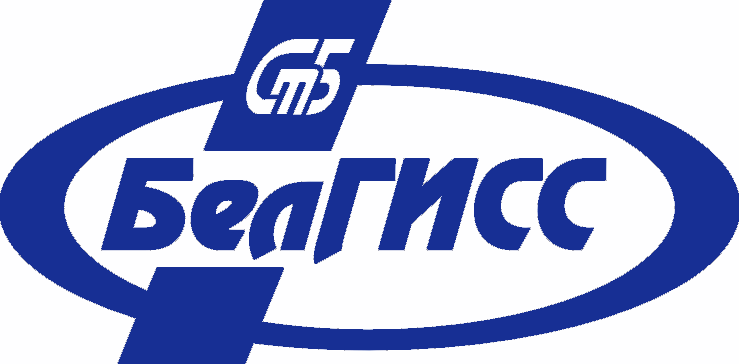 